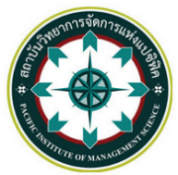 แบบรายงานความก้าวหน้า
(Progress Report)
รหัสโครงการ...............................................
การรายงานความก้าวหน้าครั้งที่...........ตั้งแต่วันที่......./......./.......จนถึงวันที่......./......./.......
1. ชื่อโครงการวิจัย (ภาษาไทย).....................................................................................................................
...................................................................................................................................................................
ชื่อโครงการวิจัย (ภาษาอังกฤษ)................................................................................................................
...................................................................................................................................................................
ผู้วิจัยหลัก...................................................................................................................................................
ผู้ร่วมวิจัย
1) ....................................................................................................................................................
2) ....................................................................................................................................................
3) ....................................................................................................................................................
แหล่งทุน....................................................................................................................................................
เอกสารรับรองจากคณะกรรมการจริยธรรมการวิจัยในคน มหาวิทยาลัยแม่โจ้
วันที่ได้รับอนุมัติ วันที่...............เดือน............................ปี พ.ศ. .....................................
วันสิ้นสุดการรับรอง วันที่...............เดือน............................ปี พ.ศ. .....................................
2. ความก้าวหน้าของโครงการวิจัย
ปัญหาหรืออุปสรรคที่พบที่เกี่ยวข้องกับจริยธรรมการวิจัย
 มี  ไม่มี
หากมีโปรดระบุ........................................................................................................................................
.................................................................................................................................................................
.................................................................................................................................................................3. การเปลี่ยนแปลงในโครงการวิจัยหลังจากได้รับการพิจารณาจากคณะกรรมการฯ ครั้งล่าสุด
 มี  ไม่มี
หากมีโปรดระบุ........................................................................................................................................
.................................................................................................................................................................
4. ประเด็นเกี่ยวกับความปลอดภัยของผู้เข้าร่วมการวิจัย หลังจากได้รับการพิจารณาจากคณะกรรมการฯ มี
เหตุการณ์ไม่พึงประสงค์หรือไม่
 มี  ไม่มี
หากมีโปรดระบุ........................................................................................................................................
.................................................................................................................................................................
4.1 มีข้อมูลใหม่จากเอกสารวิชาการหรือจากการศึกษานี้ ที่อาจกระทบต่อประโยชน์หรือความเสี่ยง
ของผู้เข้าร่วมการวิจัยหรือไม่
 มี  ไม่มี
หากมีโปรดระบุ................................................................................................................................
......................................................................................................................... ................................
4.2 มีปัญหาหรือความเห็นเชิงลบในชุมชนหรือผู้เข้าร่วมการวิจัยหรือไม่
 มี  ไม่มี
หากมีโปรดระบุ................................................................................................................................
.........................................................................................................................................................
5. คาดว่าจะสิ้นสุดโครงการวิจัยใน วันที่...............เดือน............................ปี พ.ศ. .....................................
หากวันที่ที่ระบุข้างต้นไม่ตรงกับระยะเวลาสิ้นสุดโครงการที่แจ้งไว้ในแบบเสนอโครงการวิจัยฯ (โปรด
ระบุเหตุผล)................................................................................................................................... ...........
.................................................................................................................................................................
6. ท่านต้องการต่ออายุหนังสือรับรองฯ หรือไม่
 มี  ไม่มี
ลงชื่อ............................................................................
(............................................................................)
หัวหน้าโครงการวิจัย
วันที่...........เดือน..............................พ.ศ. ..................